Календарно-тематичне плануванняіз зарубіжної літературидля 9 класуна 2017 – 2018 н.р.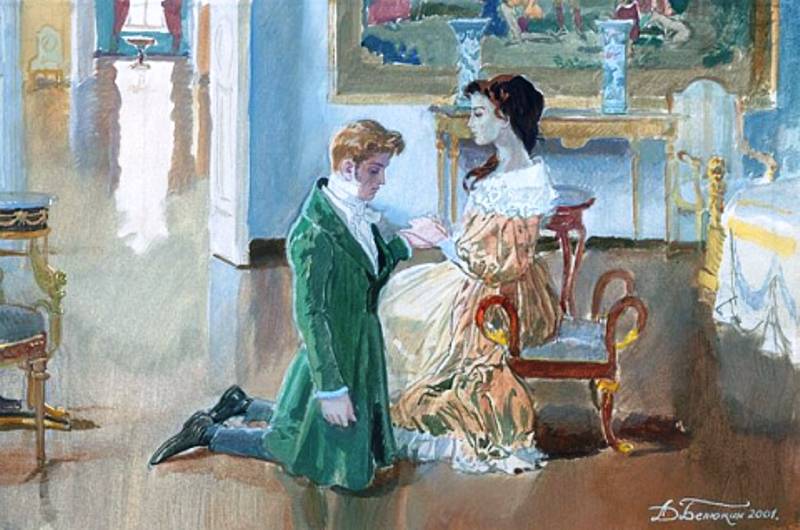 І семестр№ДатаДатаТема урокуВступ (2 год.)Вступ (2 год.)Вступ (2 год.)Вступ (2 год.)1Роди і жанри літератури.  Літературні жанри і стилі. (ТЛ) Жанр, стиль.(ЛК) Жанри і стилі як органічні елементи культури. Загальне і національне в структурі жанрів і стилів2Літературні жанри і стилі. Перехідні явища в літературі. (УС) Жанрово-стильові тенденції в українській та зарубіжних літературах на етапах літературного процесу.(ЕК) Специфіка жанрів у різних національних літературах (оповідання, роман, сонет та ін.). Розмаїття індивідуальних стилів митцівПросвітництво (9 год. + 1 год. ПЧ)Просвітництво (9 год. + 1 год. ПЧ)Просвітництво (9 год. + 1 год. ПЧ)Просвітництво (9 год. + 1 год. ПЧ)3Історичні умови та провідні ідеї Просвітництва. Вплив філософії на літературу й культуру доби. Художні напрями (просвітницький класицизм, просвітницький реалізм, сентименталізм).(УС) Ідеї Просвітництва в Україні.(ЛК) Європейське мистецтво доби ПросвітництваІсторичні умови та провідні ідеї Просвітництва. Вплив філософії на літературу й культуру доби. Художні напрями (просвітницький класицизм, просвітницький реалізм, сентименталізм).(УС) Ідеї Просвітництва в Україні.(ЛК) Європейське мистецтво доби Просвітництва4Джонатан Свіфт. «Мандри Лемюеля Гуллівера» (1 частина). Історія написання твору, зумовлена інтересом суспільства до географічних відкриттів і пошуками шляхів зміни суспільства. Просвітницькі ідеї у творі.(ТЛ) Поглиблення понять про роман. КомпозиціяДжонатан Свіфт. «Мандри Лемюеля Гуллівера» (1 частина). Історія написання твору, зумовлена інтересом суспільства до географічних відкриттів і пошуками шляхів зміни суспільства. Просвітницькі ідеї у творі.(ТЛ) Поглиблення понять про роман. Композиція5Джонатан Свіфт. «Мандри Лемюеля Гуллівера». Образ Гуллівера як втілення концепції нової людиниДжонатан Свіфт. «Мандри Лемюеля Гуллівера». Образ Гуллівера як втілення концепції нової людини6Джонатан Свіфт. «Мандри Лемюеля Гуллівера». Жанрова своєрідність роману (поєднання реалістичних елементів і соціальної фантастики)Джонатан Свіфт. «Мандри Лемюеля Гуллівера». Жанрова своєрідність роману (поєднання реалістичних елементів і соціальної фантастики)7Джонатан Свіфт. «Мандри Лемюеля Гуллівера». Засоби комічного (гумор, іронія, сатира, сарказм). Езопова моваДжонатан Свіфт. «Мандри Лемюеля Гуллівера». Засоби комічного (гумор, іронія, сатира, сарказм). Езопова мова8Йоганн Вольфганг Ґете. Роль поета  в історії Просвітництва. Нове розуміння природи у ліриці           Й.В. Ґете. Міфологічний зміст образів вірша «Вільшаний король»Йоганн Вольфганг Ґете. Роль поета  в історії Просвітництва. Нове розуміння природи у ліриці           Й.В. Ґете. Міфологічний зміст образів вірша «Вільшаний король»9Йоганн Вольфганг Ґете. Ідея кохання і щастя у «Травневій пісні», ознаки фольклору. Волелюбні мотиви та протистояння образів персонажів у «Прометеї». Образ ПрометеяЙоганн Вольфганг Ґете. Ідея кохання і щастя у «Травневій пісні», ознаки фольклору. Волелюбні мотиви та протистояння образів персонажів у «Прометеї». Образ Прометея10Йоганн Крістоф Фрідріх Шиллер. Просвітницька ідея об’єднання людства в оді «До радості. Пафос твору, який став гімном Євросоюзу.(ТЛ) Поглиблення понять про одуВивчити напам’ять оду «До радості» Й.К.Ф. ШиллераЙоганн Крістоф Фрідріх Шиллер. Просвітницька ідея об’єднання людства в оді «До радості. Пафос твору, який став гімном Євросоюзу.(ТЛ) Поглиблення понять про одуВивчити напам’ять оду «До радості» Й.К.Ф. Шиллера11Урок позакласного читання №1.  Ф. Шиллер «Вільгельм Телль» Урок позакласного читання №1.  Ф. Шиллер «Вільгельм Телль» 12Контрольна робота №1 з теми      «Вступ», «Просвітництво» (літературний диктант)Контрольна робота №1 з теми      «Вступ», «Просвітництво» (літературний диктант)Романтизм (6 год. + 1 год. РМ)Романтизм (6 год. + 1 год. РМ)Романтизм (6 год. + 1 год. РМ)Романтизм (6 год. + 1 год. РМ)13Історичні, естетичні, філософські чинники розвитку романтизму. Основні ознаки романтизму як напряму в літературі й мистецтві. Романтизм у різних країнах.(ЛК) Романтизм у різних видах мистецтва (живопис, музика та ін.)Історичні, естетичні, філософські чинники розвитку романтизму. Основні ознаки романтизму як напряму в літературі й мистецтві. Романтизм у різних країнах.(ЛК) Романтизм у різних видах мистецтва (живопис, музика та ін.)14Специфіка німецького романтизму і творчість Г. Гейне. «Книга пісень» («На півночі кедр одинокий…», «Не знаю, що стало зо мною…», «Коли розлучаються двоє…»). Утілення високого почуття кохання у віршах митця. Особливості поетичної мови творівВивчити напам’ять вірш                Г. Гейне «Не знаю, що стало зо мною…» Специфіка німецького романтизму і творчість Г. Гейне. «Книга пісень» («На півночі кедр одинокий…», «Не знаю, що стало зо мною…», «Коли розлучаються двоє…»). Утілення високого почуття кохання у віршах митця. Особливості поетичної мови творівВивчити напам’ять вірш                Г. Гейне «Не знаю, що стало зо мною…» 15Г. Гейне. «Книга пісень»: особливості композиції збірки, образ ліричного героя, фольклорні елементи (образи, мотиви, символи, жанрові ознаки пісні та ін.). Виразне читання напам’ять вірша Г. Гейне «Не знаю, що стало зо мною…»Г. Гейне. «Книга пісень»: особливості композиції збірки, образ ліричного героя, фольклорні елементи (образи, мотиви, символи, жанрові ознаки пісні та ін.). Виразне читання напам’ять вірша Г. Гейне «Не знаю, що стало зо мною…»16Джордж Ноел Гордон Байрон. «Хотів би жити знов у горах…», «Мій дух як ніч…». Вплив творчості Дж. Байрона на розвиток романтизму в Європі. Протиставлення мрії і дійсності у ліриці поета. Фольклорні та біблійні мотиви у віршах  Дж. БайронаДжордж Ноел Гордон Байрон. «Хотів би жити знов у горах…», «Мій дух як ніч…». Вплив творчості Дж. Байрона на розвиток романтизму в Європі. Протиставлення мрії і дійсності у ліриці поета. Фольклорні та біблійні мотиви у віршах  Дж. Байрона17Джордж Ноел Гордон Байрон. Українська тема в поемі «Мазепа». Специфіка зображення образу гетьмана у творі (монолог героя, романтичний пейзаж як засіб увиразнення образу, динаміка образу та ін.)Джордж Ноел Гордон Байрон. Українська тема в поемі «Мазепа». Специфіка зображення образу гетьмана у творі (монолог героя, романтичний пейзаж як засіб увиразнення образу, динаміка образу та ін.)18Розвиток мовлення №1.Усне повідомлення «Образ гетьмана І. Мазепи у світовій літературі та мистецтві»Розвиток мовлення №1.Усне повідомлення «Образ гетьмана І. Мазепи у світовій літературі та мистецтві»19Контрольна робота №2 з теми «Романтизм» ( тести)   Контрольна робота №2 з теми «Романтизм» ( тести)   Романтизм (Взаємодія романтизму і реалізму) (11 год. + 1 год. РМ + 1 год. ПЧ)Романтизм (Взаємодія романтизму і реалізму) (11 год. + 1 год. РМ + 1 год. ПЧ)Романтизм (Взаємодія романтизму і реалізму) (11 год. + 1 год. РМ + 1 год. ПЧ)Романтизм (Взаємодія романтизму і реалізму) (11 год. + 1 год. РМ + 1 год. ПЧ)20Олександр Сергійович Пушкін. «До А. П. Керн», «Я пам’ятаю мить чудову…» , «Я вас кохав…». Провідні мотиви лірики. Тема кохання у віршах митця.(УС) Україна в житті й творчості   О. С. ПушкінаВивчити напам’ять вірш                О. С. Пушкіна (за вибором) Олександр Сергійович Пушкін. «До А. П. Керн», «Я пам’ятаю мить чудову…» , «Я вас кохав…». Провідні мотиви лірики. Тема кохання у віршах митця.(УС) Україна в житті й творчості   О. С. ПушкінаВивчити напам’ять вірш                О. С. Пушкіна (за вибором) 21О. С. Пушкін. «Я пам’ятник собі поставив незотлінний…». Тема  призначення мистецтва у віршах митця. Значення творчості      О. С. Пушкіна для розвитку російської та світової літератури.(ЕК) Тема «пам’ятника» у творчості Горація, О. С. Пушкіна.О. С. Пушкін. «Я пам’ятник собі поставив незотлінний…». Тема  призначення мистецтва у віршах митця. Значення творчості      О. С. Пушкіна для розвитку російської та світової літератури.(ЕК) Тема «пам’ятника» у творчості Горація, О. С. Пушкіна.22Урок виразного читання напам’ять віршів О. С. Пушкіна (на вибір)Урок виразного читання напам’ять віршів О. С. Пушкіна (на вибір)23О. С. Пушкін «Євгеній Онєгін». Взаємодія романтизму і реалізму в романі. Реалістичне висвітлення романтичних тем (кохання, відчуження особистості, життя і смерті, розладу мрії та дійсності тощо) і образів (Онєгін – Тетяна, Ленський – Ольга).(ТЛ) Поглиблення понять про поему (романтична), роман (роман у віршах, віршовий розмір. Строфа (онєгінська).О. С. Пушкін «Євгеній Онєгін». Взаємодія романтизму і реалізму в романі. Реалістичне висвітлення романтичних тем (кохання, відчуження особистості, життя і смерті, розладу мрії та дійсності тощо) і образів (Онєгін – Тетяна, Ленський – Ольга).(ТЛ) Поглиблення понять про поему (романтична), роман (роман у віршах, віршовий розмір. Строфа (онєгінська).24О. С. Пушкін «Євгеній Онєгін». Дзеркальна композиція (лист Тетяни – відповідь Онєгіна – дуель – лист Онєгіна – відповідь Тетяни). Зображення різних сфер життя (історії і сучасності, столиці і провінції, народних звичаїв і кола культурних інтересів суспільства тощо)О. С. Пушкін «Євгеній Онєгін». Дзеркальна композиція (лист Тетяни – відповідь Онєгіна – дуель – лист Онєгіна – відповідь Тетяни). Зображення різних сфер життя (історії і сучасності, столиці і провінції, народних звичаїв і кола культурних інтересів суспільства тощо)25О. С. Пушкін «Євгеній Онєгін». Традиції світової літератури і культури у творі (вплив                        Дж. Байрона та ін.). Художнє новаторство О. С. Пушкіна (у жанрі, мові, авторській позиції, підході до зображення дійсності). Образ автора.(ЕК) Трансформація байронічних мотивів у творчості О. С. ПушкінаО. С. Пушкін «Євгеній Онєгін». Традиції світової літератури і культури у творі (вплив                        Дж. Байрона та ін.). Художнє новаторство О. С. Пушкіна (у жанрі, мові, авторській позиції, підході до зображення дійсності). Образ автора.(ЕК) Трансформація байронічних мотивів у творчості О. С. Пушкіна26Михайло Юрійович Лермонтов. «Сосна», «І нудно і сумно…», «На дорогу йду я в самотині…»Мотиви світової скорботи у ліриці                     М. Ю. Лермонтова. Зв’язок творчості митця із традиціями європейського романтизму          (Дж. Байрона, Г. Гейне та ін.).(ЕК)  Порівняння віршів «На півночі кедр одинокий…»   Г. Гейне й «Сосна» М. Ю. ЛермонтоваВивчити напам’ять вірш         М.Ю. Лермонтова «На дорогу йду я в самотині…»Михайло Юрійович Лермонтов. «Сосна», «І нудно і сумно…», «На дорогу йду я в самотині…»Мотиви світової скорботи у ліриці                     М. Ю. Лермонтова. Зв’язок творчості митця із традиціями європейського романтизму          (Дж. Байрона, Г. Гейне та ін.).(ЕК)  Порівняння віршів «На півночі кедр одинокий…»   Г. Гейне й «Сосна» М. Ю. ЛермонтоваВивчити напам’ять вірш         М.Ю. Лермонтова «На дорогу йду я в самотині…»27М. Ю. Лермонтов «Герой нашого часу». Особливості розвитку сюжету й композиції в романі. Зв’язок твору з історичною та духовною атмосферою добиМ. Ю. Лермонтов «Герой нашого часу». Особливості розвитку сюжету й композиції в романі. Зв’язок твору з історичною та духовною атмосферою доби28М. Ю. Лермонтов «Герой нашого часу». Складність образу Печоріна, його духовна трагедія М. Ю. Лермонтов «Герой нашого часу». Складність образу Печоріна, його духовна трагедія 29Розвиток мовлення №2.  Порівняльна характеристика образів Євгенія Онєгіна і Печоріна (письмово)  або анкета роману «Герой нашого часу»Розвиток мовлення №2.  Порівняльна характеристика образів Євгенія Онєгіна і Печоріна (письмово)  або анкета роману «Герой нашого часу»30 Новаторство М. Ю. Лермонтова в жанрі роману.(ЕК) Трансформація байронічних мотивів у творчостіМ. Ю. Лермонтова Новаторство М. Ю. Лермонтова в жанрі роману.(ЕК) Трансформація байронічних мотивів у творчостіМ. Ю. Лермонтова31Контрольна робота №3 з теми «Романтизм (Взаємодія романтизму й реалізму)» (твір за вивченими романами)Контрольна робота №3 з теми «Романтизм (Взаємодія романтизму й реалізму)» (твір за вивченими романами)32Урок позакласного читання №2. О. С. Пушкін «Маленькі трагедії» (за вибором)  Урок позакласного читання №2. О. С. Пушкін «Маленькі трагедії» (за вибором)  